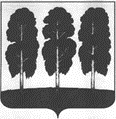 АДМИНИСТРАЦИЯ БЕРЕЗОВСКОГО РАЙОНАХАНТЫ-МАНСИЙСКОГО АВТОНОМНОГО ОКРУГА – ЮГРЫРАСПОРЯЖЕНИЕ  от 25.08.2023  			        		                         	                          № 616-рпгт. БерезовоО признании утратившими силу некоторых муниципальных правовых актов администрации Березовского районаВ целях приведения муниципальных правовых актов в соответствие с действующим законодательством:1. Признать утратившими силу распоряжения администрации Березовского района:- от 04.03.2022 № 142-р «Об утверждении публичной декларации о результатах реализации мероприятий муниципальной программы «Культурное пространство Березовского района»;   - от 19.05.2022 № 332-р «О внесении изменения в распоряжение администрации Березовского района от 04.03.2022 № 142-р «Об утверждении публичной декларации о результатах реализации мероприятий муниципальной программы «Культурное пространство Березовского района»;- от 26.12.2022 № 884-р «О внесении изменения в распоряжение администрации Березовского района от 04.03.2022 № 142-р «Об утверждении публичной декларации о результатах реализации мероприятий муниципальной программы «Культурное пространство Березовского района»;- от 22.02.2023 № 118-р «О внесении изменения в распоряжение администрации Березовского района от 04.03.2022 № 142-р «Об утверждении публичной декларации о результатах реализации мероприятий муниципальной программы «Культурное пространство Березовского района»;- от 30.05.2023 № 356-р «О внесении изменения в распоряжение администрации Березовского района от 04.03.2022 № 142-р «Об утверждении публичной декларации о результатах реализации мероприятий муниципальной программы «Культурное пространство Березовского района».2. Разместить настоящее распоряжение на официальном сайте органов местного самоуправления Березовского района.3. Настоящее распоряжение вступает в силу после его подписания.   Глава района                                                                                           П.В. Артеев